ŽÁDOST O PODPORU Z PROGRAMU Z REGIONÁLNÍHO PROGRAMU PODPORY DIGITALIZACE MALÝCH A STŘEDNÍCH PODNIKŮ „Robotická Procesní Automatizace  (RPA) pro zefektivnění  a zrychlení opakujících se procesů ve firmě  – pilotní ověření“vyhlášeném pod záštitou projektu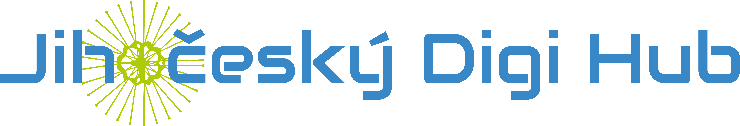 Identifikační údaje žadateleStručná charakteristika žadatele o podporuV ………………………………………, dne ………………………………..Podpis odpovědné osoby za žadatele:  	…………………………………………………….Obchodní jménoSídlo Provozovna, pokud je sídlo mimo Jihočeský krajIČ/DIČJe žadatel MSPČlenové statutárního orgánu dle OROsoba/ osoby oprávněná k podpisu žádostiKontaktní osoba, e-mail, tel.Hlavní oblast podnikáníPočet zaměstnancůMotivace, cíle, plánované změny, které  vedou k poptávce po poradenství v oblasti RPA 